 Iowa Department					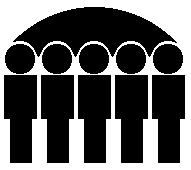 Of Human ServicesJessie Rasmussen, Director	  			 SUPPLEMENTAL SECURITY INCOME PROGRAMMARCH , 2002Supplemental Security Income (SSI)-The expenditures reported in this section are paid to Iowa residents under the federally administered Supplemental Security Income program.  All expenditures reported in this section are 100% federal dollars.State of Iowa Supplemental Monies - (Federal Adm) -The expenditures reported in this section are administered by the federal Social Security Administration onBehalf of the State of Iowa and reimbursed by the State of Iowa.  These expenditures are made for personsreceiving assistance under the Mandatory, Family Life Home, Blind Allowance, or Dependent Personcategories of the State Supplementary Assistance program.  Expenditures are 100% state funded.State of Iowa Supplemental Monies - Iowa Adm/IHHRC-The expenditures reported in this section are administered by the State of Iowa, are 100% state funded,and are for payments to individuals receiving in-home health-related care services under the StateSupplementary Assistance program.Standard Reporting Unit	Prepared by:      Judy DarBureau of Research and Statistics	Statistical Research AnalystDivision of Data Management	(515) 281-46951S470A038-A                                      IOWA DEPARTMENT OF HUMAN  SERVICES                         PAGE                  1                                       SUPPLEMENTAL-SECURITY INCOME PROGRAM FOR MARCH     2002              DATE PRINTED 04-01-20020************************************************************************************************************************************0 COUNTY - ADAIR                                         STATE OF IOWA SUPPLEMENTATION MONIES                                               ------------------------------------------------------                           SSI                         FEDERAL                                                      IOWA                                                         ADM                                                     ADM/IHHRC                       NO.          AMT             NO.          AMT                                          NO.          AMT AGED                   22        2,737.93            0             .00                                         0             .000BLIND                   0             .00            0             .00                                         0             .000DISABLED               74       28,443.94            4        1,065.00                                         0             .000 TOTALS                96       31,181.87            4        1,065.00                                         1          478.290************************************************************************************************************************************0 COUNTY - ADAMS                                         STATE OF IOWA SUPPLEMENTATION MONIES                                               ------------------------------------------------------                           SSI                         FEDERAL                                                      IOWA                                                         ADM                                                     ADM/IHHRC                       NO.          AMT             NO.          AMT                                          NO.          AMT AGED                    9        1,737.11            1           22.00                                         0             .000BLIND                   3          766.34            3           66.00                                         0             .000DISABLED               77       22,479.06            3          819.00                                         0             .000 TOTALS                89       24,982.51            7          907.00                                         0             .000************************************************************************************************************************************0 COUNTY - ALLAMAKEE                                     STATE OF IOWA SUPPLEMENTATION MONIES                                               ------------------------------------------------------                           SSI                         FEDERAL                                                      IOWA                                                         ADM                                                     ADM/IHHRC                       NO.          AMT             NO.          AMT                                          NO.          AMT AGED                   38        4,859.63            1          273.00                                         0             .000BLIND                   3        1,112.30            3           66.00                                         0             .000DISABLED              117       33,847.36            2          546.00                                         0             .000 TOTALS               158       39,819.29            6          885.00                                         7        3,147.620************************************************************************************************************************************0 COUNTY - APPANOOSE                                     STATE OF IOWA SUPPLEMENTATION MONIES                                               ------------------------------------------------------                           SSI                         FEDERAL                                                      IOWA                                                         ADM                                                     ADM/IHHRC                       NO.          AMT             NO.          AMT                                          NO.          AMT AGED                   34        3,720.94            1           87.60                                         0             .000BLIND                   3          846.00            3          339.00                                         0             .000DISABLED              385      140,538.01           29        6,917.00                                         0             .000 TOTALS               422      145,104.95           33        7,343.60                                        18        7,608.121S470A038-A                                      IOWA DEPARTMENT OF HUMAN  SERVICES                         PAGE                  2                                       SUPPLEMENTAL-SECURITY INCOME PROGRAM FOR MARCH     2002              DATE PRINTED 04-01-20020************************************************************************************************************************************0 COUNTY - AUDUBON                                       STATE OF IOWA SUPPLEMENTATION MONIES                                               ------------------------------------------------------                           SSI                         FEDERAL                                                      IOWA                                                         ADM                                                     ADM/IHHRC                       NO.          AMT             NO.          AMT                                          NO.          AMT AGED                   10        1,620.40            0             .00                                         0             .000BLIND                   1          371.00            1           22.00                                         0             .000DISABLED               37       13,670.00            1          273.00                                         0             .000 TOTALS                48       15,661.40            2          295.00                                         0             .000************************************************************************************************************************************0 COUNTY - BENTON                                        STATE OF IOWA SUPPLEMENTATION MONIES                                               ------------------------------------------------------                           SSI                         FEDERAL                                                      IOWA                                                         ADM                                                     ADM/IHHRC                       NO.          AMT             NO.          AMT                                          NO.          AMT AGED                   27        4,304.52            1           41.00                                         0             .000BLIND                  12        4,098.10           12          773.00                                         0             .000DISABLED              201       65,983.22            7        1,769.00                                         0             .000 TOTALS               240       74,385.84           20        2,583.00                                         7        2,853.250************************************************************************************************************************************0 COUNTY - BLACK HAWK                                    STATE OF IOWA SUPPLEMENTATION MONIES                                               ------------------------------------------------------                           SSI                         FEDERAL                                                      IOWA                                                         ADM                                                     ADM/IHHRC                       NO.          AMT             NO.          AMT                                          NO.          AMT AGED                  144       29,716.12            2          277.75                                         0             .000BLIND                  48       15,139.25           42          897.79                                         0             .000DISABLED            2,433      950,504.24           46        9,974.35                                         0             .000 TOTALS             2,625      995,359.61           90       11,149.89                                        65       25,753.090************************************************************************************************************************************0 COUNTY - BOONE                                         STATE OF IOWA SUPPLEMENTATION MONIES                                               ------------------------------------------------------                           SSI                         FEDERAL                                                      IOWA                                                         ADM                                                     ADM/IHHRC                       NO.          AMT             NO.          AMT                                          NO.          AMT AGED                   30        4,494.22            1           11.00                                         0             .000BLIND                   7        1,549.08            6          121.00                                         0             .000DISABLED              321       80,724.62            9        1,994.00                                         0             .000 TOTALS               358       86,767.92           16        2,126.00                                         2          942.121S470A038-A                                      IOWA DEPARTMENT OF HUMAN  SERVICES                         PAGE                  3                                       SUPPLEMENTAL-SECURITY INCOME PROGRAM FOR MARCH     2002              DATE PRINTED 04-01-20020************************************************************************************************************************************0 COUNTY - BREMER                                        STATE OF IOWA SUPPLEMENTATION MONIES                                               ------------------------------------------------------                           SSI                         FEDERAL                                                      IOWA                                                         ADM                                                     ADM/IHHRC                       NO.          AMT             NO.          AMT                                          NO.          AMT AGED                   28        4,039.43            1          273.00                                         0             .000BLIND                   3          839.00            3           66.00                                         0             .000DISABLED              161       52,786.78            6        1,445.00                                         0             .000 TOTALS               192       57,665.21           10        1,784.00                                         4        1,737.680************************************************************************************************************************************0 COUNTY - BUCHANAN                                      STATE OF IOWA SUPPLEMENTATION MONIES                                               ------------------------------------------------------                           SSI                         FEDERAL                                                      IOWA                                                         ADM                                                     ADM/IHHRC                       NO.          AMT             NO.          AMT                                          NO.          AMT AGED                   24        5,067.00            0             .00                                         0             .000BLIND                   7        2,127.97            6          132.00                                         0             .000DISABLED              238       83,749.77            7        1,660.00                                         0             .000 TOTALS               269       90,944.74           13        1,792.00                                         3          976.000************************************************************************************************************************************0 COUNTY - BUENA VISTA                                   STATE OF IOWA SUPPLEMENTATION MONIES                                               ------------------------------------------------------                           SSI                         FEDERAL                                                      IOWA                                                         ADM                                                     ADM/IHHRC                       NO.          AMT             NO.          AMT                                          NO.          AMT AGED                   33        9,414.30            1          273.00                                         0             .000BLIND                   1          545.00            1           22.00                                         0             .000DISABLED              166       54,002.55            3          788.00                                         0             .000 TOTALS               200       63,961.85            5        1,083.00                                         0             .000************************************************************************************************************************************0 COUNTY - BUTLER                                        STATE OF IOWA SUPPLEMENTATION MONIES                                               ------------------------------------------------------                           SSI                         FEDERAL                                                      IOWA                                                         ADM                                                     ADM/IHHRC                       NO.          AMT             NO.          AMT                                          NO.          AMT AGED                   16        2,689.63            1          273.00                                         0             .000BLIND                   2          575.00            1           22.00                                         0             .000DISABLED              118       40,140.33            3          401.00                                         0             .000 TOTALS               136       43,404.96            5          696.00                                         1          458.201S470A038-A                                      IOWA DEPARTMENT OF HUMAN  SERVICES                         PAGE                  4                                       SUPPLEMENTAL-SECURITY INCOME PROGRAM FOR MARCH     2002              DATE PRINTED 04-01-20020************************************************************************************************************************************0 COUNTY - CALHOUN                                       STATE OF IOWA SUPPLEMENTATION MONIES                                               ------------------------------------------------------                           SSI                         FEDERAL                                                      IOWA                                                         ADM                                                     ADM/IHHRC                       NO.          AMT             NO.          AMT                                          NO.          AMT AGED                   25        3,340.00            1           22.00                                         0             .000BLIND                   1          545.00            1           22.00                                         0             .000DISABLED              102       35,604.21            4        1,092.00                                         0             .000 TOTALS               128       39,489.21            6        1,136.00                                         1          483.310************************************************************************************************************************************0 COUNTY - CARROLL                                       STATE OF IOWA SUPPLEMENTATION MONIES                                               ------------------------------------------------------                           SSI                         FEDERAL                                                      IOWA                                                         ADM                                                     ADM/IHHRC                       NO.          AMT             NO.          AMT                                          NO.          AMT AGED                   37        5,484.42            0             .00                                         0             .000BLIND                   4        1,203.54            3           66.00                                         0             .000DISABLED              218       66,245.78            9        2,136.47                                         0             .000 TOTALS               259       72,933.74           12        2,202.47                                         1          219.310************************************************************************************************************************************0 COUNTY - CASS                                          STATE OF IOWA SUPPLEMENTATION MONIES                                               ------------------------------------------------------                           SSI                         FEDERAL                                                      IOWA                                                         ADM                                                     ADM/IHHRC                       NO.          AMT             NO.          AMT                                          NO.          AMT AGED                   35        4,568.17            1          182.00                                         0             .000BLIND                   4        1,198.98            3           66.00                                         0             .000DISABLED              248       82,567.57            5        1,193.00                                         0             .000 TOTALS               287       88,334.72            9        1,441.00                                         0             .000************************************************************************************************************************************0 COUNTY - CEDAR                                         STATE OF IOWA SUPPLEMENTATION MONIES                                               ------------------------------------------------------                           SSI                         FEDERAL                                                      IOWA                                                         ADM                                                     ADM/IHHRC                       NO.          AMT             NO.          AMT                                          NO.          AMT AGED                   28        4,310.97            0             .00                                         0             .000BLIND                   2          999.56            1           22.00                                         0             .000DISABLED              102       35,200.88            3          730.00                                         0             .000 TOTALS               132       40,511.41            4          752.00                                         4        1,051.001S470A038-A                                      IOWA DEPARTMENT OF HUMAN  SERVICES                         PAGE                  5                                       SUPPLEMENTAL-SECURITY INCOME PROGRAM FOR MARCH     2002              DATE PRINTED 04-01-20020************************************************************************************************************************************0 COUNTY - CERRO GORDO                                   STATE OF IOWA SUPPLEMENTATION MONIES                                               ------------------------------------------------------                           SSI                         FEDERAL                                                      IOWA                                                         ADM                                                     ADM/IHHRC                       NO.          AMT             NO.          AMT                                          NO.          AMT AGED                   50        8,690.34            2          260.00                                         0             .000BLIND                  14        5,324.42           12          253.00                                         0             .000DISABLED              660      229,375.31           13        2,060.50                                         0             .000 TOTALS               724      243,390.07           27        2,573.50                                        31       11,575.380************************************************************************************************************************************0 COUNTY - CHEROKEE                                      STATE OF IOWA SUPPLEMENTATION MONIES                                               ------------------------------------------------------                           SSI                         FEDERAL                                                      IOWA                                                         ADM                                                     ADM/IHHRC                       NO.          AMT             NO.          AMT                                          NO.          AMT AGED                   20        2,641.85            1           22.00                                         0             .000BLIND                   1          181.00            1           22.00                                         0             .000DISABLED              130       42,272.86            3          719.00                                         0             .000 TOTALS               151       45,095.71            5          763.00                                         7        3,138.280************************************************************************************************************************************0 COUNTY - CHICKASAW                                     STATE OF IOWA SUPPLEMENTATION MONIES                                               ------------------------------------------------------                           SSI                         FEDERAL                                                      IOWA                                                         ADM                                                     ADM/IHHRC                       NO.          AMT             NO.          AMT                                          NO.          AMT AGED                   40        5,799.49            1           11.00                                         0             .000BLIND                   5          686.00            3           55.00                                         0             .000DISABLED              202       60,531.22            3          819.00                                         0             .000 TOTALS               247       67,016.71            7          885.00                                         6        2,505.250************************************************************************************************************************************0 COUNTY - CLARKE                                        STATE OF IOWA SUPPLEMENTATION MONIES                                               ------------------------------------------------------                           SSI                         FEDERAL                                                      IOWA                                                         ADM                                                     ADM/IHHRC                       NO.          AMT             NO.          AMT                                          NO.          AMT AGED                   26        3,097.16            0             .00                                         0             .000BLIND                   4        1,169.02            4           88.00                                         0             .000DISABLED              105       34,985.32            6        1,638.00                                         0             .000 TOTALS               135       39,251.50           10        1,726.00                                         4        1,739.641S470A038-A                                      IOWA DEPARTMENT OF HUMAN  SERVICES                         PAGE                  6                                       SUPPLEMENTAL-SECURITY INCOME PROGRAM FOR MARCH     2002              DATE PRINTED 04-01-20020************************************************************************************************************************************0 COUNTY - CLAY                                          STATE OF IOWA SUPPLEMENTATION MONIES                                               ------------------------------------------------------                           SSI                         FEDERAL                                                      IOWA                                                         ADM                                                     ADM/IHHRC                       NO.          AMT             NO.          AMT                                          NO.          AMT AGED                   18        3,633.83            1          273.00                                         0             .000BLIND                   3        1,578.30            3           66.00                                         0             .000DISABLED              182       61,286.14            2          546.00                                         0             .000 TOTALS               203       66,498.27            6          885.00                                        12        3,283.240************************************************************************************************************************************0 COUNTY - CLAYTON                                       STATE OF IOWA SUPPLEMENTATION MONIES                                               ------------------------------------------------------                           SSI                         FEDERAL                                                      IOWA                                                         ADM                                                     ADM/IHHRC                       NO.          AMT             NO.          AMT                                          NO.          AMT AGED                   47        7,312.27            4          568.00                                         0             .000BLIND                   6        1,942.26            6          405.00                                         0             .000DISABLED              207       68,821.65            5        1,237.50                                         0             .000 TOTALS               260       78,076.18           15        2,210.50                                        12        5,205.440************************************************************************************************************************************0 COUNTY - CLINTON                                       STATE OF IOWA SUPPLEMENTATION MONIES                                               ------------------------------------------------------                           SSI                         FEDERAL                                                      IOWA                                                         ADM                                                     ADM/IHHRC                       NO.          AMT             NO.          AMT                                          NO.          AMT AGED                   60        9,985.38            1           22.00                                         0             .000BLIND                  22        7,368.12           19          691.00                                         0             .000DISABLED              808      313,748.34           23        5,830.00                                         0             .000 TOTALS               890      331,101.84           43        6,543.00                                        56       20,887.990************************************************************************************************************************************0 COUNTY - CRAWFORD                                      STATE OF IOWA SUPPLEMENTATION MONIES                                               ------------------------------------------------------                           SSI                         FEDERAL                                                      IOWA                                                         ADM                                                     ADM/IHHRC                       NO.          AMT             NO.          AMT                                          NO.          AMT AGED                   45        5,958.26            0             .00                                         0             .000BLIND                   3        1,448.29            3           66.00                                         0             .000DISABLED              169       51,994.05            3          608.20                                         0             .000 TOTALS               217       59,400.60            6          674.20                                         1          478.291S470A038-A                                      IOWA DEPARTMENT OF HUMAN  SERVICES                         PAGE                  7                                       SUPPLEMENTAL-SECURITY INCOME PROGRAM FOR MARCH     2002              DATE PRINTED 04-01-20020************************************************************************************************************************************0 COUNTY - DALLAS                                        STATE OF IOWA SUPPLEMENTATION MONIES                                               ------------------------------------------------------                           SSI                         FEDERAL                                                      IOWA                                                         ADM                                                     ADM/IHHRC                       NO.          AMT             NO.          AMT                                          NO.          AMT AGED                   35        9,359.85            1          273.00                                         0             .000BLIND                   6        1,537.78            4          179.20                                         0             .000DISABLED              232       80,364.96            6        1,435.00                                         0             .000 TOTALS               273       91,262.59           11        1,887.20                                         8        3,563.320************************************************************************************************************************************0 COUNTY - DAVIS                                         STATE OF IOWA SUPPLEMENTATION MONIES                                               ------------------------------------------------------                           SSI                         FEDERAL                                                      IOWA                                                         ADM                                                     ADM/IHHRC                       NO.          AMT             NO.          AMT                                          NO.          AMT AGED                   23        3,439.70            0             .00                                         0             .000BLIND                   1          288.00            2           35.00                                         0             .000DISABLED              127       46,857.96            2          215.00                                         0             .000 TOTALS               151       50,585.66            4          250.00                                         3        1,388.870************************************************************************************************************************************0 COUNTY - DECATUR                                       STATE OF IOWA SUPPLEMENTATION MONIES                                               ------------------------------------------------------                           SSI                         FEDERAL                                                      IOWA                                                         ADM                                                     ADM/IHHRC                       NO.          AMT             NO.          AMT                                          NO.          AMT AGED                   42        5,731.95            3           41.00                                         0             .000BLIND                   5        1,211.61            3           66.00                                         0             .000DISABLED              158       56,879.88           14        3,532.00                                         0             .000 TOTALS               205       63,823.44           20        3,639.00                                        12        4,493.150************************************************************************************************************************************0 COUNTY - DELAWARE                                      STATE OF IOWA SUPPLEMENTATION MONIES                                               ------------------------------------------------------                           SSI                         FEDERAL                                                      IOWA                                                         ADM                                                     ADM/IHHRC                       NO.          AMT             NO.          AMT                                          NO.          AMT AGED                   37        7,232.99            2          246.00                                         0             .000BLIND                   6          879.30            6          110.00                                         0             .000DISABLED              208       66,854.12            5        1,365.00                                         0             .000 TOTALS               251       74,966.41           13        1,721.00                                         5        2,132.091S470A038-A                                      IOWA DEPARTMENT OF HUMAN  SERVICES                         PAGE                  8                                       SUPPLEMENTAL-SECURITY INCOME PROGRAM FOR MARCH     2002              DATE PRINTED 04-01-20020************************************************************************************************************************************0 COUNTY - DES MOINES                                    STATE OF IOWA SUPPLEMENTATION MONIES                                               ------------------------------------------------------                           SSI                         FEDERAL                                                      IOWA                                                         ADM                                                     ADM/IHHRC                       NO.          AMT             NO.          AMT                                          NO.          AMT AGED                   42        7,473.37            0             .00                                         0             .000BLIND                  12        5,105.22           12          246.30                                         0             .000DISABLED              735      271,474.51           32        7,498.23                                         0             .000 TOTALS               789      284,053.10           44        7,744.53                                         6        2,562.400************************************************************************************************************************************0 COUNTY - DICKINSON                                     STATE OF IOWA SUPPLEMENTATION MONIES                                               ------------------------------------------------------                           SSI                         FEDERAL                                                      IOWA                                                         ADM                                                     ADM/IHHRC                       NO.          AMT             NO.          AMT                                          NO.          AMT AGED                   22        3,273.78            0             .00                                         0             .000BLIND                   1          333.80            1           22.00                                         0             .000DISABLED              127       42,124.32            1          273.00                                         0             .000 TOTALS               150       45,731.90            2          295.00                                         1          483.310************************************************************************************************************************************0 COUNTY - DUBUQUE                                       STATE OF IOWA SUPPLEMENTATION MONIES                                               ------------------------------------------------------                           SSI                         FEDERAL                                                      IOWA                                                         ADM                                                     ADM/IHHRC                       NO.          AMT             NO.          AMT                                          NO.          AMT AGED                  161       23,724.39            1          273.00                                         0             .000BLIND                  27        8,784.55           20          713.00                                         0             .000DISABLED            1,060      372,593.57           21        5,107.60                                         0             .000 TOTALS             1,248      405,102.51           42        6,093.60                                        26       11,116.950************************************************************************************************************************************0 COUNTY - EMMET                                         STATE OF IOWA SUPPLEMENTATION MONIES                                               ------------------------------------------------------                           SSI                         FEDERAL                                                      IOWA                                                         ADM                                                     ADM/IHHRC                       NO.          AMT             NO.          AMT                                          NO.          AMT AGED                   26        4,633.70            0             .00                                         0             .000BLIND                   2          546.00            2           44.00                                         0             .000DISABLED              132       43,700.97            5          768.17                                         0             .000 TOTALS               160       48,880.67            7          812.17                                         5        1,301.601S470A038-A                                      IOWA DEPARTMENT OF HUMAN  SERVICES                         PAGE                  9                                       SUPPLEMENTAL-SECURITY INCOME PROGRAM FOR MARCH     2002              DATE PRINTED 04-01-20020************************************************************************************************************************************0 COUNTY - FAYETTE                                       STATE OF IOWA SUPPLEMENTATION MONIES                                               ------------------------------------------------------                           SSI                         FEDERAL                                                      IOWA                                                         ADM                                                     ADM/IHHRC                       NO.          AMT             NO.          AMT                                          NO.          AMT AGED                   77       12,048.23            0             .00                                         0             .000BLIND                   3        1,106.00            3           66.00                                         0             .000DISABLED              319      105,936.64            5        1,174.00                                         0             .000 TOTALS               399      119,090.87            8        1,240.00                                        11        4,375.560************************************************************************************************************************************0 COUNTY - FLOYD                                         STATE OF IOWA SUPPLEMENTATION MONIES                                               ------------------------------------------------------                           SSI                         FEDERAL                                                      IOWA                                                         ADM                                                     ADM/IHHRC                       NO.          AMT             NO.          AMT                                          NO.          AMT AGED                   16        3,108.50            1           90.00                                         0             .000BLIND                   4          679.00            3           66.00                                         0             .000DISABLED              218       75,633.88            8        2,184.00                                         0             .000 TOTALS               238       79,421.38           12        2,340.00                                        24        8,682.940************************************************************************************************************************************0 COUNTY - FRANKLIN                                      STATE OF IOWA SUPPLEMENTATION MONIES                                               ------------------------------------------------------                           SSI                         FEDERAL                                                      IOWA                                                         ADM                                                     ADM/IHHRC                       NO.          AMT             NO.          AMT                                          NO.          AMT AGED                   18        3,002.59            0             .00                                         0             .000BLIND                   1          229.00            1           22.00                                         0             .000DISABLED              121       38,616.88            3          538.00                                         0             .000 TOTALS               140       41,848.47            4          560.00                                         0             .000************************************************************************************************************************************0 COUNTY - FREMONT                                       STATE OF IOWA SUPPLEMENTATION MONIES                                               ------------------------------------------------------                           SSI                         FEDERAL                                                      IOWA                                                         ADM                                                     ADM/IHHRC                       NO.          AMT             NO.          AMT                                          NO.          AMT AGED                   18        2,277.96            1           47.02                                         0             .000BLIND                   6        2,426.09            5           99.00                                         0             .000DISABLED              103       34,041.86            5          839.00                                         0             .000 TOTALS               127       38,745.91           11          985.02                                         6        2,135.361S470A038-A                                      IOWA DEPARTMENT OF HUMAN  SERVICES                         PAGE                 10                                       SUPPLEMENTAL-SECURITY INCOME PROGRAM FOR MARCH     2002              DATE PRINTED 04-01-20020************************************************************************************************************************************0 COUNTY - GREENE                                        STATE OF IOWA SUPPLEMENTATION MONIES                                               ------------------------------------------------------                           SSI                         FEDERAL                                                      IOWA                                                         ADM                                                     ADM/IHHRC                       NO.          AMT             NO.          AMT                                          NO.          AMT AGED                   20        2,127.82            3          150.83                                         0             .000BLIND                   3          786.56            1           22.00                                         0             .000DISABLED              130       39,808.25            4        1,074.50                                         0             .000 TOTALS               153       42,722.63            8        1,247.33                                         1          374.060************************************************************************************************************************************0 COUNTY - GRUNDY                                        STATE OF IOWA SUPPLEMENTATION MONIES                                               ------------------------------------------------------                           SSI                         FEDERAL                                                      IOWA                                                         ADM                                                     ADM/IHHRC                       NO.          AMT             NO.          AMT                                          NO.          AMT AGED                   14        2,048.14            1          189.00                                         0             .000BLIND                   1          145.00            1           22.00                                         0             .000DISABLED               43       15,936.00            2          360.00                                         0             .000 TOTALS                58       18,129.14            4          571.00                                         0             .000************************************************************************************************************************************0 COUNTY - GUTHRIE                                       STATE OF IOWA SUPPLEMENTATION MONIES                                               ------------------------------------------------------                           SSI                         FEDERAL                                                      IOWA                                                         ADM                                                     ADM/IHHRC                       NO.          AMT             NO.          AMT                                          NO.          AMT AGED                   26        3,951.65            0             .00                                         0             .000BLIND                   4        1,417.30            4           88.00                                         0             .000DISABLED              118       37,862.16            3          799.00                                         0             .000 TOTALS               148       43,231.11            7          887.00                                         6        2,594.620************************************************************************************************************************************0 COUNTY - HAMILTON                                      STATE OF IOWA SUPPLEMENTATION MONIES                                               ------------------------------------------------------                           SSI                         FEDERAL                                                      IOWA                                                         ADM                                                     ADM/IHHRC                       NO.          AMT             NO.          AMT                                          NO.          AMT AGED                   12        3,172.95            0             .00                                         0             .000BLIND                   1          235.76            2           33.00                                         0             .000DISABLED              157       51,097.69            5        1,021.00                                         0             .000 TOTALS               170       54,506.40            7        1,054.00                                         2          240.201S470A038-A                                      IOWA DEPARTMENT OF HUMAN  SERVICES                         PAGE                 11                                       SUPPLEMENTAL-SECURITY INCOME PROGRAM FOR MARCH     2002              DATE PRINTED 04-01-20020************************************************************************************************************************************0 COUNTY - HANCOCK                                       STATE OF IOWA SUPPLEMENTATION MONIES                                               ------------------------------------------------------                           SSI                         FEDERAL                                                      IOWA                                                         ADM                                                     ADM/IHHRC                       NO.          AMT             NO.          AMT                                          NO.          AMT AGED                   14        1,203.65            0             .00                                         0             .000BLIND                   1           32.77            1           22.00                                         0             .000DISABLED               96       32,081.96            0             .00                                         0             .000 TOTALS               111       33,318.38            1           22.00                                         0             .000************************************************************************************************************************************0 COUNTY - HARDIN                                        STATE OF IOWA SUPPLEMENTATION MONIES                                               ------------------------------------------------------                           SSI                         FEDERAL                                                      IOWA                                                         ADM                                                     ADM/IHHRC                       NO.          AMT             NO.          AMT                                          NO.          AMT AGED                   22        4,151.64            1           49.00                                         0             .000BLIND                   4        1,131.15            2           44.00                                         0             .000DISABLED              150       51,512.59            6        1,474.50                                         0             .000 TOTALS               176       56,795.38            9        1,567.50                                         1          114.000************************************************************************************************************************************0 COUNTY - HARRISON                                      STATE OF IOWA SUPPLEMENTATION MONIES                                               ------------------------------------------------------                           SSI                         FEDERAL                                                      IOWA                                                         ADM                                                     ADM/IHHRC                       NO.          AMT             NO.          AMT                                          NO.          AMT AGED                   44        5,542.88            0             .00                                         0             .000BLIND                   4        1,176.00            4           88.00                                         0             .000DISABLED              198       63,935.61            4          938.00                                         0             .000 TOTALS               246       70,654.49            8        1,026.00                                        13        5,082.360************************************************************************************************************************************0 COUNTY - HENRY                                         STATE OF IOWA SUPPLEMENTATION MONIES                                               ------------------------------------------------------                           SSI                         FEDERAL                                                      IOWA                                                         ADM                                                     ADM/IHHRC                       NO.          AMT             NO.          AMT                                          NO.          AMT AGED                   25        5,884.00            3          682.50                                         0             .000BLIND                   3          299.65            3           55.00                                         0             .000DISABLED              206       76,144.55            7        1,342.30                                         0             .000 TOTALS               234       82,328.20           13        2,079.80                                         8        3,664.031S470A038-A                                      IOWA DEPARTMENT OF HUMAN  SERVICES                         PAGE                 12                                       SUPPLEMENTAL-SECURITY INCOME PROGRAM FOR MARCH     2002              DATE PRINTED 04-01-20020************************************************************************************************************************************0 COUNTY - HOWARD                                        STATE OF IOWA SUPPLEMENTATION MONIES                                               ------------------------------------------------------                           SSI                         FEDERAL                                                      IOWA                                                         ADM                                                     ADM/IHHRC                       NO.          AMT             NO.          AMT                                          NO.          AMT AGED                   39        6,657.92            0             .00                                         0             .000BLIND                   2          651.00            2           44.00                                         0             .000DISABLED               83       27,980.94            0             .00                                         0             .000 TOTALS               124       35,289.86            2           44.00                                         5        2,123.230************************************************************************************************************************************0 COUNTY - HUMBOLDT                                      STATE OF IOWA SUPPLEMENTATION MONIES                                               ------------------------------------------------------                           SSI                         FEDERAL                                                      IOWA                                                         ADM                                                     ADM/IHHRC                       NO.          AMT             NO.          AMT                                          NO.          AMT AGED                   14        2,083.61            2          216.00                                         0             .000BLIND                   3        1,430.30            3           66.00                                         0             .000DISABLED              100       30,457.47            3          568.00                                         0             .000 TOTALS               117       33,971.38            8          850.00                                         0             .000************************************************************************************************************************************0 COUNTY - IDA                                           STATE OF IOWA SUPPLEMENTATION MONIES                                               ------------------------------------------------------                           SSI                         FEDERAL                                                      IOWA                                                         ADM                                                     ADM/IHHRC                       NO.          AMT             NO.          AMT                                          NO.          AMT AGED                    3          979.00            0             .00                                         0             .000BLIND                   1          239.00            1           22.00                                         0             .000DISABLED               28        8,628.68            1          273.00                                         0             .000 TOTALS                32        9,846.68            2          295.00                                         1          250.000************************************************************************************************************************************0 COUNTY - IOWA                                          STATE OF IOWA SUPPLEMENTATION MONIES                                               ------------------------------------------------------                           SSI                         FEDERAL                                                      IOWA                                                         ADM                                                     ADM/IHHRC                       NO.          AMT             NO.          AMT                                          NO.          AMT AGED                   15        2,871.29            1           22.00                                         0             .000BLIND                   0             .00            0             .00                                         0             .000DISABLED              119       45,950.70            4          645.00                                         0             .000 TOTALS               134       48,821.99            5          667.00                                         1          474.291S470A038-A                                      IOWA DEPARTMENT OF HUMAN  SERVICES                         PAGE                 13                                       SUPPLEMENTAL-SECURITY INCOME PROGRAM FOR MARCH     2002              DATE PRINTED 04-01-20020************************************************************************************************************************************0 COUNTY - JACKSON                                       STATE OF IOWA SUPPLEMENTATION MONIES                                               ------------------------------------------------------                           SSI                         FEDERAL                                                      IOWA                                                         ADM                                                     ADM/IHHRC                       NO.          AMT             NO.          AMT                                          NO.          AMT AGED                   55        8,712.52            2          295.00                                         0             .000BLIND                   5        1,896.30            4           88.00                                         0             .000DISABLED              272      100,058.74            7        1,652.98                                         0             .000 TOTALS               332      110,667.56           13        2,035.98                                        16        7,131.000************************************************************************************************************************************0 COUNTY - JASPER                                        STATE OF IOWA SUPPLEMENTATION MONIES                                               ------------------------------------------------------                           SSI                         FEDERAL                                                      IOWA                                                         ADM                                                     ADM/IHHRC                       NO.          AMT             NO.          AMT                                          NO.          AMT AGED                   42        4,705.26            0             .00                                         0             .000BLIND                   6        1,079.98            8          164.00                                         0             .000DISABLED              314      105,088.28            4          753.00                                         0             .000 TOTALS               362      110,873.52           12          917.00                                         5        2,101.960************************************************************************************************************************************0 COUNTY - JEFFERSON                                     STATE OF IOWA SUPPLEMENTATION MONIES                                               ------------------------------------------------------                           SSI                         FEDERAL                                                      IOWA                                                         ADM                                                     ADM/IHHRC                       NO.          AMT             NO.          AMT                                          NO.          AMT AGED                   20        3,692.03            3          540.17                                         0             .000BLIND                   3        1,578.30            3           66.00                                         0             .000DISABLED              232       84,180.06            6        1,202.00                                         0             .000 TOTALS               255       89,450.39           12        1,808.17                                         8        2,574.180************************************************************************************************************************************0 COUNTY - JOHNSON                                       STATE OF IOWA SUPPLEMENTATION MONIES                                               ------------------------------------------------------                           SSI                         FEDERAL                                                      IOWA                                                         ADM                                                     ADM/IHHRC                       NO.          AMT             NO.          AMT                                          NO.          AMT AGED                   75       21,860.63            3          819.00                                         0             .000BLIND                  18        6,895.56           18          396.00                                         0             .000DISABLED              795      276,131.27            5        1,276.00                                         0             .000 TOTALS               888      304,887.46           26        2,491.00                                        38       16,173.351S470A038-A                                      IOWA DEPARTMENT OF HUMAN  SERVICES                         PAGE                 14                                       SUPPLEMENTAL-SECURITY INCOME PROGRAM FOR MARCH     2002              DATE PRINTED 04-01-20020************************************************************************************************************************************0 COUNTY - JONES                                         STATE OF IOWA SUPPLEMENTATION MONIES                                               ------------------------------------------------------                           SSI                         FEDERAL                                                      IOWA                                                         ADM                                                     ADM/IHHRC                       NO.          AMT             NO.          AMT                                          NO.          AMT AGED                   48        6,615.85            0             .00                                         0             .000BLIND                   5        1,598.50            4           88.00                                         0             .000DISABLED              141       44,406.95            1           22.00                                         0             .000 TOTALS               194       52,621.30            5          110.00                                        11        3,719.830************************************************************************************************************************************0 COUNTY - KEOKUK                                        STATE OF IOWA SUPPLEMENTATION MONIES                                               ------------------------------------------------------                           SSI                         FEDERAL                                                      IOWA                                                         ADM                                                     ADM/IHHRC                       NO.          AMT             NO.          AMT                                          NO.          AMT AGED                   22        2,275.64            0             .00                                         0             .000BLIND                   5          713.65            4           88.00                                         0             .000DISABLED              158       59,394.29            7        1,549.00                                         0             .000 TOTALS               185       62,383.58           11        1,637.00                                         2          890.790************************************************************************************************************************************0 COUNTY - KOSSUTH                                       STATE OF IOWA SUPPLEMENTATION MONIES                                               ------------------------------------------------------                           SSI                         FEDERAL                                                      IOWA                                                         ADM                                                     ADM/IHHRC                       NO.          AMT             NO.          AMT                                          NO.          AMT AGED                   27        4,593.00            0             .00                                         0             .000BLIND                   2          275.00            2           44.00                                         0             .000DISABLED              153       51,451.21            9        1,945.00                                         0             .000 TOTALS               182       56,319.21           11        1,989.00                                         9        1,841.000************************************************************************************************************************************0 COUNTY - LEE                                           STATE OF IOWA SUPPLEMENTATION MONIES                                               ------------------------------------------------------                           SSI                         FEDERAL                                                      IOWA                                                         ADM                                                     ADM/IHHRC                       NO.          AMT             NO.          AMT                                          NO.          AMT AGED                   45        8,579.49            1          273.00                                         0             .000BLIND                  12        4,119.00           10          220.00                                         0             .000DISABLED              670      252,872.81           21        5,171.44                                         0             .000 TOTALS               727      265,571.30           32        5,664.44                                        22        8,744.341S470A038-A                                      IOWA DEPARTMENT OF HUMAN  SERVICES                         PAGE                 15                                       SUPPLEMENTAL-SECURITY INCOME PROGRAM FOR MARCH     2002              DATE PRINTED 04-01-20020************************************************************************************************************************************0 COUNTY - LINN                                          STATE OF IOWA SUPPLEMENTATION MONIES                                               ------------------------------------------------------                           SSI                         FEDERAL                                                      IOWA                                                         ADM                                                     ADM/IHHRC                       NO.          AMT             NO.          AMT                                          NO.          AMT AGED                  151       33,036.91            1           22.00                                         0             .000BLIND                  41       14,435.93           37        1,341.55                                         0             .000DISABLED            1,839      654,681.23           37        8,414.14                                         0             .000 TOTALS             2,031      702,154.07           75        9,777.69                                       172       71,221.480************************************************************************************************************************************0 COUNTY - LOUISA                                        STATE OF IOWA SUPPLEMENTATION MONIES                                               ------------------------------------------------------                           SSI                         FEDERAL                                                      IOWA                                                         ADM                                                     ADM/IHHRC                       NO.          AMT             NO.          AMT                                          NO.          AMT AGED                   20        2,811.84            0             .00                                         0             .000BLIND                   2           27.00            2          317.00                                         0             .000DISABLED              123       44,737.66            0             .00                                         0             .000 TOTALS               145       47,576.50            2          317.00                                        10        4,450.970************************************************************************************************************************************0 COUNTY - LUCAS                                         STATE OF IOWA SUPPLEMENTATION MONIES                                               ------------------------------------------------------                           SSI                         FEDERAL                                                      IOWA                                                         ADM                                                     ADM/IHHRC                       NO.          AMT             NO.          AMT                                          NO.          AMT AGED                   33        4,757.17            0             .00                                         0             .000BLIND                   4        1,343.77            4           88.00                                         0             .000DISABLED              180       64,382.81            8        1,711.00                                         0             .000 TOTALS               217       70,483.75           12        1,799.00                                         8        2,953.130************************************************************************************************************************************0 COUNTY - LYON                                          STATE OF IOWA SUPPLEMENTATION MONIES                                               ------------------------------------------------------                           SSI                         FEDERAL                                                      IOWA                                                         ADM                                                     ADM/IHHRC                       NO.          AMT             NO.          AMT                                          NO.          AMT AGED                    0             .00            0             .00                                         0             .000BLIND                   0             .00            0             .00                                         0             .000DISABLED                5        1,878.17            0             .00                                         0             .000 TOTALS                 5        1,878.17            0             .00                                         2        1,489.291S470A038-A                                      IOWA DEPARTMENT OF HUMAN  SERVICES                         PAGE                 16                                       SUPPLEMENTAL-SECURITY INCOME PROGRAM FOR MARCH     2002              DATE PRINTED 04-01-20020************************************************************************************************************************************0 COUNTY - MADISON                                       STATE OF IOWA SUPPLEMENTATION MONIES                                               ------------------------------------------------------                           SSI                         FEDERAL                                                      IOWA                                                         ADM                                                     ADM/IHHRC                       NO.          AMT             NO.          AMT                                          NO.          AMT AGED                   20        3,147.92            0             .00                                         0             .000BLIND                   8        2,067.81            4           88.00                                         0             .000DISABLED              108       38,310.11            1          273.00                                         0             .000 TOTALS               136       43,525.84            5          361.00                                         0             .000************************************************************************************************************************************0 COUNTY - MAHASKA                                       STATE OF IOWA SUPPLEMENTATION MONIES                                               ------------------------------------------------------                           SSI                         FEDERAL                                                      IOWA                                                         ADM                                                     ADM/IHHRC                       NO.          AMT             NO.          AMT                                          NO.          AMT AGED                   48       10,382.01            0             .00                                         0             .000BLIND                   4        1,353.73            4           77.00                                         0             .000DISABLED              340      127,379.84           14        2,990.30                                         0             .000 TOTALS               392      139,115.58           18        3,067.30                                        24        9,630.760************************************************************************************************************************************0 COUNTY - MARION                                        STATE OF IOWA SUPPLEMENTATION MONIES                                               ------------------------------------------------------                           SSI                         FEDERAL                                                      IOWA                                                         ADM                                                     ADM/IHHRC                       NO.          AMT             NO.          AMT                                          NO.          AMT AGED                   33        5,439.43            0             .00                                         0             .000BLIND                   9        3,911.07            8          449.00                                         0             .000DISABLED              282      104,655.11            7        1,679.30                                         0             .000 TOTALS               324      114,005.61           15        2,128.30                                        52       19,595.640************************************************************************************************************************************0 COUNTY - MARSHALL                                      STATE OF IOWA SUPPLEMENTATION MONIES                                               ------------------------------------------------------                           SSI                         FEDERAL                                                      IOWA                                                         ADM                                                     ADM/IHHRC                       NO.          AMT             NO.          AMT                                          NO.          AMT AGED                   46        7,590.63            1          273.00                                         0             .000BLIND                   7        3,509.31            7          427.00                                         0             .000DISABLED              457      169,360.11           15        3,617.30                                         0             .000 TOTALS               510      180,460.05           23        4,317.30                                        43       17,052.391S470A038-A                                      IOWA DEPARTMENT OF HUMAN  SERVICES                         PAGE                 17                                       SUPPLEMENTAL-SECURITY INCOME PROGRAM FOR MARCH     2002              DATE PRINTED 04-01-20020************************************************************************************************************************************0 COUNTY - MILLS                                         STATE OF IOWA SUPPLEMENTATION MONIES                                               ------------------------------------------------------                           SSI                         FEDERAL                                                      IOWA                                                         ADM                                                     ADM/IHHRC                       NO.          AMT             NO.          AMT                                          NO.          AMT AGED                   20        3,661.59            0             .00                                         0             .000BLIND                   3          266.00            2           36.00                                         0             .000DISABLED              238       46,590.93            3          810.00                                         0             .000 TOTALS               261       50,518.52            5          846.00                                         2          736.800************************************************************************************************************************************0 COUNTY - MITCHELL                                      STATE OF IOWA SUPPLEMENTATION MONIES                                               ------------------------------------------------------                           SSI                         FEDERAL                                                      IOWA                                                         ADM                                                     ADM/IHHRC                       NO.          AMT             NO.          AMT                                          NO.          AMT AGED                    0             .00            0             .00                                         0             .000BLIND                   0             .00            0             .00                                         0             .000DISABLED               17        7,083.29            2          546.00                                         0             .000 TOTALS                17        7,083.29            2          546.00                                         3        1,189.610************************************************************************************************************************************0 COUNTY - MONONA                                        STATE OF IOWA SUPPLEMENTATION MONIES                                               ------------------------------------------------------                           SSI                         FEDERAL                                                      IOWA                                                         ADM                                                     ADM/IHHRC                       NO.          AMT             NO.          AMT                                          NO.          AMT AGED                   33        4,267.46            1          178.00                                         0             .000BLIND                   3          552.00            3           66.00                                         0             .000DISABLED              130       41,611.16            2          192.20                                         0             .000 TOTALS               166       46,430.62            6          436.20                                         4        1,678.620************************************************************************************************************************************0 COUNTY - MONROE                                        STATE OF IOWA SUPPLEMENTATION MONIES                                               ------------------------------------------------------                           SSI                         FEDERAL                                                      IOWA                                                         ADM                                                     ADM/IHHRC                       NO.          AMT             NO.          AMT                                          NO.          AMT AGED                   21        3,061.48            0             .00                                         0             .000BLIND                   1          488.30            1           22.00                                         0             .000DISABLED              112       37,774.41            7        1,482.00                                         0             .000 TOTALS               134       41,324.19            8        1,504.00                                         3        1,559.581S470A038-A                                      IOWA DEPARTMENT OF HUMAN  SERVICES                         PAGE                 18                                       SUPPLEMENTAL-SECURITY INCOME PROGRAM FOR MARCH     2002              DATE PRINTED 04-01-20020************************************************************************************************************************************0 COUNTY - MONTGOMERY                                    STATE OF IOWA SUPPLEMENTATION MONIES                                               ------------------------------------------------------                           SSI                         FEDERAL                                                      IOWA                                                         ADM                                                     ADM/IHHRC                       NO.          AMT             NO.          AMT                                          NO.          AMT AGED                   18        3,151.49            1          273.00                                         0             .000BLIND                   3          708.05            3           55.00                                         0             .000DISABLED              190       66,041.72            8        1,764.94                                         0             .000 TOTALS               211       69,901.26           12        2,092.94                                         5        1,433.550************************************************************************************************************************************0 COUNTY - MUSCATINE                                     STATE OF IOWA SUPPLEMENTATION MONIES                                               ------------------------------------------------------                           SSI                         FEDERAL                                                      IOWA                                                         ADM                                                     ADM/IHHRC                       NO.          AMT             NO.          AMT                                          NO.          AMT AGED                   57       12,956.17            0             .00                                         0             .000BLIND                  15        4,402.32           13          286.00                                         0             .000DISABLED              487      181,115.41            8        1,994.00                                         0             .000 TOTALS               559      198,473.90           21        2,280.00                                        40       13,973.080************************************************************************************************************************************0 COUNTY - OBRIEN                                        STATE OF IOWA SUPPLEMENTATION MONIES                                               ------------------------------------------------------                           SSI                         FEDERAL                                                      IOWA                                                         ADM                                                     ADM/IHHRC                       NO.          AMT             NO.          AMT                                          NO.          AMT AGED                   22        2,964.02            0             .00                                         0             .000BLIND                   4        1,359.00            3           66.00                                         0             .000DISABLED              178       56,764.80            1          273.00                                         0             .000 TOTALS               204       61,087.82            4          339.00                                        14        4,590.480************************************************************************************************************************************0 COUNTY - OSCEOLA                                       STATE OF IOWA SUPPLEMENTATION MONIES                                               ------------------------------------------------------                           SSI                         FEDERAL                                                      IOWA                                                         ADM                                                     ADM/IHHRC                       NO.          AMT             NO.          AMT                                          NO.          AMT AGED                    5          968.15            0             .00                                         0             .000BLIND                   0             .00            0             .00                                         0             .000DISABLED               40       14,727.79            0             .00                                         0             .000 TOTALS                45       15,695.94            0             .00                                         1          478.291S470A038-A                                      IOWA DEPARTMENT OF HUMAN  SERVICES                         PAGE                 19                                       SUPPLEMENTAL-SECURITY INCOME PROGRAM FOR MARCH     2002              DATE PRINTED 04-01-20020************************************************************************************************************************************0 COUNTY - PAGE                                          STATE OF IOWA SUPPLEMENTATION MONIES                                               ------------------------------------------------------                           SSI                         FEDERAL                                                      IOWA                                                         ADM                                                     ADM/IHHRC                       NO.          AMT             NO.          AMT                                          NO.          AMT AGED                   24        2,603.50            3          713.00                                         0             .000BLIND                   6        1,059.80            5           92.15                                         0             .000DISABLED              289       97,666.96           19        4,631.00                                         0             .000 TOTALS               319      101,330.26           27        5,436.15                                        33       11,444.050************************************************************************************************************************************0 COUNTY - PALO ALTO                                     STATE OF IOWA SUPPLEMENTATION MONIES                                               ------------------------------------------------------                           SSI                         FEDERAL                                                      IOWA                                                         ADM                                                     ADM/IHHRC                       NO.          AMT             NO.          AMT                                          NO.          AMT AGED                   24        3,151.00            0             .00                                         0             .000BLIND                   2        1,090.00            2           44.00                                         0             .000DISABLED              110       37,123.63            7          869.03                                         0             .000 TOTALS               136       41,364.63            9          913.03                                         6        2,776.310************************************************************************************************************************************0 COUNTY - PLYMOUTH                                      STATE OF IOWA SUPPLEMENTATION MONIES                                               ------------------------------------------------------                           SSI                         FEDERAL                                                      IOWA                                                         ADM                                                     ADM/IHHRC                       NO.          AMT             NO.          AMT                                          NO.          AMT AGED                   28        3,380.07            0             .00                                         0             .000BLIND                   3          639.00            4           88.00                                         0             .000DISABLED              178       55,250.08            3          819.00                                         0             .000 TOTALS               209       59,269.15            7          907.00                                         5        1,216.810************************************************************************************************************************************0 COUNTY - POCAHONTAS                                    STATE OF IOWA SUPPLEMENTATION MONIES                                               ------------------------------------------------------                           SSI                         FEDERAL                                                      IOWA                                                         ADM                                                     ADM/IHHRC                       NO.          AMT             NO.          AMT                                          NO.          AMT AGED                   17        1,383.91            0             .00                                         0             .000BLIND                   2          867.00            2          317.00                                         0             .000DISABLED               90       27,121.41            1          136.00                                         0             .000 TOTALS               109       29,372.32            3          453.00                                         0             .001S470A038-A                                      IOWA DEPARTMENT OF HUMAN  SERVICES                         PAGE                 20                                       SUPPLEMENTAL-SECURITY INCOME PROGRAM FOR MARCH     2002              DATE PRINTED 04-01-20020************************************************************************************************************************************0 COUNTY - POLK                                          STATE OF IOWA SUPPLEMENTATION MONIES                                               ------------------------------------------------------                           SSI                         FEDERAL                                                      IOWA                                                         ADM                                                     ADM/IHHRC                       NO.          AMT             NO.          AMT                                          NO.          AMT AGED                  589      188,052.27           25        5,172.00                                         0             .000BLIND                 122       42,134.65          109        3,438.40                                         0             .000DISABLED            4,464    1,659,026.88           71       17,364.54                                         0             .000 TOTALS             5,175    1,889,213.80          205       25,974.94                                       128       57,356.840************************************************************************************************************************************0 COUNTY - POTTAWATTAMIE                                 STATE OF IOWA SUPPLEMENTATION MONIES                                               ------------------------------------------------------                           SSI                         FEDERAL                                                      IOWA                                                         ADM                                                     ADM/IHHRC                       NO.          AMT             NO.          AMT                                          NO.          AMT AGED                   74       11,574.02            1           22.00                                         0             .000BLIND                  22        7,463.04           20          713.00                                         0             .000DISABLED            1,399      516,080.54           20        4,734.24                                         0             .000 TOTALS             1,495      535,117.60           41        5,469.24                                        96       39,135.190************************************************************************************************************************************0 COUNTY - POWESHIEK                                     STATE OF IOWA SUPPLEMENTATION MONIES                                               ------------------------------------------------------                           SSI                         FEDERAL                                                      IOWA                                                         ADM                                                     ADM/IHHRC                       NO.          AMT             NO.          AMT                                          NO.          AMT AGED                   18        3,544.09            0             .00                                         0             .000BLIND                   3          930.34            3           66.00                                         0             .000DISABLED              159       54,408.52            4        1,092.00                                         0             .000 TOTALS               180       58,882.95            7        1,158.00                                         1          282.290************************************************************************************************************************************0 COUNTY - RINGGOLD                                      STATE OF IOWA SUPPLEMENTATION MONIES                                               ------------------------------------------------------                           SSI                         FEDERAL                                                      IOWA                                                         ADM                                                     ADM/IHHRC                       NO.          AMT             NO.          AMT                                          NO.          AMT AGED                   27        5,103.59            0             .00                                         0             .000BLIND                   4        1,454.00            4          361.00                                         0             .000DISABLED               94       30,864.82            0             .00                                         0             .000 TOTALS               125       37,422.41            4          361.00                                         5        2,003.291S470A038-A                                      IOWA DEPARTMENT OF HUMAN  SERVICES                         PAGE                 21                                       SUPPLEMENTAL-SECURITY INCOME PROGRAM FOR MARCH     2002              DATE PRINTED 04-01-20020************************************************************************************************************************************0 COUNTY - SAC                                           STATE OF IOWA SUPPLEMENTATION MONIES                                               ------------------------------------------------------                           SSI                         FEDERAL                                                      IOWA                                                         ADM                                                     ADM/IHHRC                       NO.          AMT             NO.          AMT                                          NO.          AMT AGED                   15        2,245.50            1           98.09                                         0             .000BLIND                   2          460.00            2           44.00                                         0             .000DISABLED               95       31,308.34            1          273.00                                         0             .000 TOTALS               112       34,013.84            4          415.09                                         1          580.000************************************************************************************************************************************0 COUNTY - SCOTT                                         STATE OF IOWA SUPPLEMENTATION MONIES                                               ------------------------------------------------------                           SSI                         FEDERAL                                                      IOWA                                                         ADM                                                     ADM/IHHRC                       NO.          AMT             NO.          AMT                                          NO.          AMT AGED                  143       36,185.30            3          819.00                                         0             .000BLIND                  38       12,046.72           32          693.00                                         0             .000DISABLED            2,517    1,007,994.93           46       11,308.90                                         0             .000 TOTALS             2,698    1,056,226.95           81       12,820.90                                       114       41,555.850************************************************************************************************************************************0 COUNTY - SHELBY                                        STATE OF IOWA SUPPLEMENTATION MONIES                                               ------------------------------------------------------                           SSI                         FEDERAL                                                      IOWA                                                         ADM                                                     ADM/IHHRC                       NO.          AMT             NO.          AMT                                          NO.          AMT AGED                   20        2,104.86            0             .00                                         0             .000BLIND                   1          204.00            1           22.00                                         0             .000DISABLED              121       38,835.81            6        1,396.00                                         0             .000 TOTALS               142       41,144.67            7        1,418.00                                         6        2,066.970************************************************************************************************************************************0 COUNTY - SIOUX                                         STATE OF IOWA SUPPLEMENTATION MONIES                                               ------------------------------------------------------                           SSI                         FEDERAL                                                      IOWA                                                         ADM                                                     ADM/IHHRC                       NO.          AMT             NO.          AMT                                          NO.          AMT AGED                   44        5,422.41            0             .00                                         0             .000BLIND                   2          683.90            2           44.00                                         0             .000DISABLED              226       75,490.49            5        1,101.50                                         0             .000 TOTALS               272       81,596.80            7        1,145.50                                         1          498.291S470A038-A                                      IOWA DEPARTMENT OF HUMAN  SERVICES                         PAGE                 22                                       SUPPLEMENTAL-SECURITY INCOME PROGRAM FOR MARCH     2002              DATE PRINTED 04-01-20020************************************************************************************************************************************0 COUNTY - STORY                                         STATE OF IOWA SUPPLEMENTATION MONIES                                               ------------------------------------------------------                           SSI                         FEDERAL                                                      IOWA                                                         ADM                                                     ADM/IHHRC                       NO.          AMT             NO.          AMT                                          NO.          AMT AGED                   50       11,663.08            3          567.00                                         0             .000BLIND                  13        5,014.06            9          198.00                                         0             .000DISABLED              416      144,514.65            5        1,192.00                                         0             .000 TOTALS               479      161,191.79           17        1,957.00                                         2          994.000************************************************************************************************************************************0 COUNTY - TAMA                                          STATE OF IOWA SUPPLEMENTATION MONIES                                               ------------------------------------------------------                           SSI                         FEDERAL                                                      IOWA                                                         ADM                                                     ADM/IHHRC                       NO.          AMT             NO.          AMT                                          NO.          AMT AGED                   24        4,464.51            0             .00                                         0             .000BLIND                   3          705.00            2           44.00                                         0             .000DISABLED              140       45,625.16            2          536.00                                         0             .000 TOTALS               167       50,794.67            4          580.00                                         3        1,415.840************************************************************************************************************************************0 COUNTY - TAYLOR                                        STATE OF IOWA SUPPLEMENTATION MONIES                                               ------------------------------------------------------                           SSI                         FEDERAL                                                      IOWA                                                         ADM                                                     ADM/IHHRC                       NO.          AMT             NO.          AMT                                          NO.          AMT AGED                   27        4,227.43            1          273.00                                         0             .000BLIND                   2          256.00            1           22.00                                         0             .000DISABLED               92       27,609.47           11        1,999.88                                         0             .000 TOTALS               121       32,092.90           13        2,294.88                                         0             .000************************************************************************************************************************************0 COUNTY - UNION                                         STATE OF IOWA SUPPLEMENTATION MONIES                                               ------------------------------------------------------                           SSI                         FEDERAL                                                      IOWA                                                         ADM                                                     ADM/IHHRC                       NO.          AMT             NO.          AMT                                          NO.          AMT AGED                   36        4,281.76            0             .00                                         0             .000BLIND                   3          725.58            2           44.00                                         0             .000DISABLED              225       73,560.68            8        1,756.20                                         0             .000 TOTALS               264       78,568.02           10        1,800.20                                         5        1,782.011S470A038-A                                      IOWA DEPARTMENT OF HUMAN  SERVICES                         PAGE                 23                                       SUPPLEMENTAL-SECURITY INCOME PROGRAM FOR MARCH     2002              DATE PRINTED 04-01-20020************************************************************************************************************************************0 COUNTY - VAN BUREN                                     STATE OF IOWA SUPPLEMENTATION MONIES                                               ------------------------------------------------------                           SSI                         FEDERAL                                                      IOWA                                                         ADM                                                     ADM/IHHRC                       NO.          AMT             NO.          AMT                                          NO.          AMT AGED                   23        2,379.99            0             .00                                         0             .000BLIND                   2           70.50            2           33.00                                         0             .000DISABLED              127       41,219.40            6        1,125.00                                         0             .000 TOTALS               152       43,669.89            8        1,158.00                                         0             .000************************************************************************************************************************************0 COUNTY - WAPELLO                                       STATE OF IOWA SUPPLEMENTATION MONIES                                               ------------------------------------------------------                           SSI                         FEDERAL                                                      IOWA                                                         ADM                                                     ADM/IHHRC                       NO.          AMT             NO.          AMT                                          NO.          AMT AGED                   64       10,263.33            4          906.00                                         0             .000BLIND                  20        6,957.29           20          699.00                                         0             .000DISABLED              958      353,993.67           40        9,170.20                                         0             .000 TOTALS             1,042      371,214.29           64       10,775.20                                       136       53,436.710************************************************************************************************************************************0 COUNTY - WARREN                                        STATE OF IOWA SUPPLEMENTATION MONIES                                               ------------------------------------------------------                           SSI                         FEDERAL                                                      IOWA                                                         ADM                                                     ADM/IHHRC                       NO.          AMT             NO.          AMT                                          NO.          AMT AGED                   21        3,093.61            0             .00                                         0             .000BLIND                   2          686.50            2           44.00                                         0             .000DISABLED              219       70,781.83            3          510.20                                         0             .000 TOTALS               242       74,561.94            5          554.20                                         6        2,461.740************************************************************************************************************************************0 COUNTY - WASHINGTON                                    STATE OF IOWA SUPPLEMENTATION MONIES                                               ------------------------------------------------------                           SSI                         FEDERAL                                                      IOWA                                                         ADM                                                     ADM/IHHRC                       NO.          AMT             NO.          AMT                                          NO.          AMT AGED                   21        4,771.15            1          273.00                                         0             .000BLIND                   5        2,048.34            5          110.00                                         0             .000DISABLED              201       71,678.44            5        1,060.00                                         0             .000 TOTALS               227       78,497.93           11        1,443.00                                         3        1,126.621S470A038-A                                      IOWA DEPARTMENT OF HUMAN  SERVICES                         PAGE                 24                                       SUPPLEMENTAL-SECURITY INCOME PROGRAM FOR MARCH     2002              DATE PRINTED 04-01-20020************************************************************************************************************************************0 COUNTY - WAYNE                                         STATE OF IOWA SUPPLEMENTATION MONIES                                               ------------------------------------------------------                           SSI                         FEDERAL                                                      IOWA                                                         ADM                                                     ADM/IHHRC                       NO.          AMT             NO.          AMT                                          NO.          AMT AGED                   28        4,203.98            2          437.70                                         0             .000BLIND                   1           30.00            0             .00                                         0             .000DISABLED              132       45,867.63           12        2,661.00                                         0             .000 TOTALS               161       50,101.61           14        3,098.70                                         5        1,520.960************************************************************************************************************************************0 COUNTY - WEBSTER                                       STATE OF IOWA SUPPLEMENTATION MONIES                                               ------------------------------------------------------                           SSI                         FEDERAL                                                      IOWA                                                         ADM                                                     ADM/IHHRC                       NO.          AMT             NO.          AMT                                          NO.          AMT AGED                   47        7,602.50            2          295.00                                         0             .000BLIND                   8        1,720.44            7          154.00                                         0             .000DISABLED              688      231,926.73           10        2,488.20                                         0             .000 TOTALS               743      241,249.67           19        2,937.20                                        28       10,088.390************************************************************************************************************************************0 COUNTY - WINNEBAGO                                     STATE OF IOWA SUPPLEMENTATION MONIES                                               ------------------------------------------------------                           SSI                         FEDERAL                                                      IOWA                                                         ADM                                                     ADM/IHHRC                       NO.          AMT             NO.          AMT                                          NO.          AMT AGED                   18        2,487.48            0             .00                                         0             .000BLIND                   4        1,071.34            4           88.00                                         0             .000DISABLED               79       23,349.14            2          136.50                                         0             .000 TOTALS               101       26,907.96            6          224.50                                         1          498.290************************************************************************************************************************************0 COUNTY - WINNESHIEK                                    STATE OF IOWA SUPPLEMENTATION MONIES                                               ------------------------------------------------------                           SSI                         FEDERAL                                                      IOWA                                                         ADM                                                     ADM/IHHRC                       NO.          AMT             NO.          AMT                                          NO.          AMT AGED                   48        7,201.51            1           11.00                                         0             .000BLIND                   6        1,441.03            5           99.00                                         0             .000DISABLED              137       41,747.21            0             .00                                         0             .000 TOTALS               191       50,389.75            6          110.00                                         2          745.581S470A038-A                                      IOWA DEPARTMENT OF HUMAN  SERVICES                         PAGE                 25                                       SUPPLEMENTAL-SECURITY INCOME PROGRAM FOR MARCH     2002              DATE PRINTED 04-01-20020************************************************************************************************************************************0 COUNTY - WOODBURY                                      STATE OF IOWA SUPPLEMENTATION MONIES                                               ------------------------------------------------------                           SSI                         FEDERAL                                                      IOWA                                                         ADM                                                     ADM/IHHRC                       NO.          AMT             NO.          AMT                                          NO.          AMT AGED                  181       36,311.33            3          788.00                                         0             .000BLIND                  32        9,687.09           25          528.00                                         0             .000DISABLED            1,630      579,457.44           27        4,960.10                                         0             .000 TOTALS             1,843      625,455.86           55        6,276.10                                       204       88,369.820************************************************************************************************************************************0 COUNTY - WORTH                                         STATE OF IOWA SUPPLEMENTATION MONIES                                               ------------------------------------------------------                           SSI                         FEDERAL                                                      IOWA                                                         ADM                                                     ADM/IHHRC                       NO.          AMT             NO.          AMT                                          NO.          AMT AGED                   11        2,275.77            0             .00                                         0             .000BLIND                   0             .00            0             .00                                         0             .000DISABLED               48       16,254.39            2          546.00                                         0             .000 TOTALS                59       18,530.16            2          546.00                                         0             .000************************************************************************************************************************************0 COUNTY - WRIGHT                                        STATE OF IOWA SUPPLEMENTATION MONIES                                               ------------------------------------------------------                           SSI                         FEDERAL                                                      IOWA                                                         ADM                                                     ADM/IHHRC                       NO.          AMT             NO.          AMT                                          NO.          AMT AGED                   29        3,368.77            1           43.59                                         0             .000BLIND                   3        1,418.80            3           66.00                                         0             .000DISABLED              168       53,048.69            3          667.00                                         0             .000 TOTALS               200       57,836.26            7          776.59                                         3          951.680************************************************************************************************************************************0 COUNTY - STATE OF IOWA                                 STATE OF IOWA SUPPLEMENTATION MONIES                                               ------------------------------------------------------                           SSI                         FEDERAL                                                      IOWA                                                         ADM                                                     ADM/IHHRC                       NO.          AMT             NO.          AMT                                          NO.          AMT AGED                4,123      797,782.34          106       18,262.25                                         0             .000BLIND                 731      235,729.37          643       19,047.39                                         0             .000DISABLED           34,892   12,448,464.46          837      191,537.41                                         0             .000 TOTALS            39,746   13,481,976.17        1,586      228,847.05                                     1,676      669,191.49